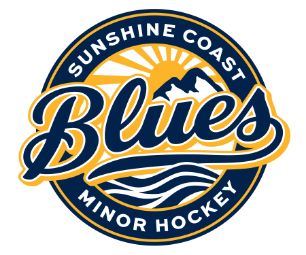 Attendance:  Kate Turner, Adam Gibson, Jenise Powers, Kori Hudrick, Christine Hardt, Melissa Tripp, Poppy HallamRegrets: Adora McTaggart, Kendra Bell, Melissa Kelly, Karen Graves, Call to order:  7:04 pmApproval of previous minutes: Seconded: Business arising from previous minutes/action items: All tasks from previous meeting were discussed and all completed. Town Hall: Good idea to separate them to U7, U8, U9 and then U11, U13, U15 and U18 so that the Town Hall can be focussed on the needs of the audience.U9 minor doesn’t have a manager so Christine Hardt is covering right now.Kate Turner still doesn’t have signing authority for banking yet, so Adam will look into that.President’s Report: Non-parent coaches, expenses. What are they allowed to spend? To put into the P&P – Find a standard amount for meal and km rates.For example: Canada.ca uses the following for allowances.Meal allowances:Breakfast $21.10Lunch $21.35Dinner $52.40Daily meal allowance: $94.85Km rates: .68 per kmNo alcohol **** These rates are high compared with other companies. Will look at numbers such as B & L $20 and D $30Paid coaches for rep. It’s part of your rep fee. $6000 divided by the number of players. U15A and U18A.Vice President’s report:  Been supporting the U9 and U7.Have been working on the development fund and vendor lists.Would like to see in the Spring and do a full day meeting working onjob  descriptions for the association. And what tools those positions might need. Plan to have that before the next AGMWays and Means:Have sent out the tournament questionnaire to outline what is expected so they know what it takes and whether they are on board. Lots of good feedback. The application for ice allocation for the November tournament didn’t get put in. So at this point, Adam will go back to Tom at the SCRD to see if there can be some ice allocation and flexibility. Otherwise the tournament will have to be smaller with less teams because we’d have to use the ice we already have.First Shift starts on Friday Oct 20th for 6 weeks (skipping the Nov tournament weekend)Registrar.  256 registered playersHockey access fund request.  $1040.89 Player fees and rep fees. Player and family is known to the association and the need is there.Motion: Jenise PowersSeconded: Kate TurnerFinalizing rosters.Treasurer:  Karen Graves sent a message into the board to put a pause on the invoice piloting for people submitting receipts on line. She needs to look at her quick books accounting methods to find the best way for her to attach invoices. Kate will liaise with Karen to help find something that works.Secretary:  Director of Female Hockey:  Hockey Canada making dressing room changes and PCAHA is also looking into this. World Girls Hockey Weekend. Applied for funding from Hockey Canada to have an event.Going to do a U15 and U9 mentoring night.Director of Recreation and Initiation: Sitting out policy; Changed some of the terminology and will send it out. Applies to all games including tournaments.U13C and U15C shared ice was not working, too many players on the ice to make it work. Need to find other options for ice time for them.U11C teams balancing and complaints from parents. Christine Hardt and Kate Turner will meet with the U11C parents Friday Oct 6 5:00 – 6:00 pm. P&P has spelling mistakes and needs an overhaul. Christine will work on it.Development fund vendor list. – Kate is working on the profile list and will send it out to the coaches.$800 per C team to use for development as they see fit from the vendor list. We are open to adding to the list of vendors, they just need to be vetted to ensure they have a clear CRC and credentials.Would like to discuss the Junior team and ice allocation in months down the road so we can plan.U18C for tournaments, if you are short, you have to first bring up an affiliate, if you don’t, then you’re allowed to borrow from the other C team. It’s in the rule book page 80.Next meeting – October 18 at &:00 pm Sechelt – possibly Sechelt Rink 